Chapitre 3Oxydation des matériaux dans l’air  A - Oxydation des métaux dans l’airOxydation du Fer dans  l’air humide                                                       L’air humide : c’est l’air qui est riche en vapeur d’eau ; L’air sec : c’est l’air qui est pauvre en vapeur d’eau ;L’air réagit avec tous les métaux et les oxyde exemple ( Fer , Cuivre , Or , Argent …)Le bilan de la réaction s’écrit : métal + dioxygène  oxyde du métalExemple   :    Fer   +   dioxygène       oxyde du FerExpérience : voir figure ci-après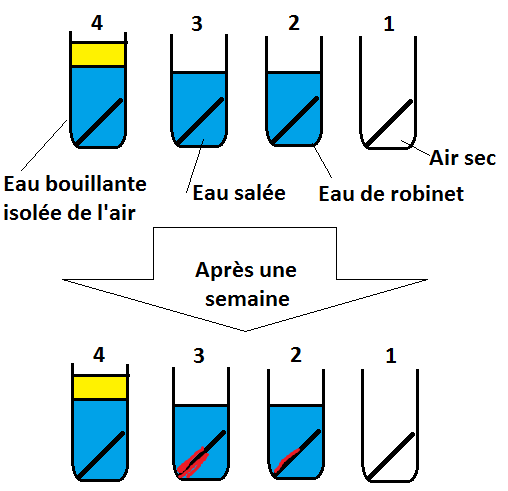 Observations :La rouille se forme dans le tube 3 plus que dans le tube 2La rouille ne se forme pas dans le tube 1 et dans le tube 4Déduction :L’air tout seul ne favorise pas la formation de la rouille ;L’eau toute seule ne favorise pas la formation de la rouille ;L’air humide favorise la formation de la rouille, la présence du sel l’accélère ;Conclusion :La rouille (oxyde de Fer III ) se forme quand le Fer réagit avec l’air humide, c’est une réaction chimique lente, et s’accélère en présence de l’eau salée ; l’équation chimique correspondante est :4 Fe   +     3 O2          2 Fe2O3La formule chimique de la rouille est ( Fe2O3 ) de couleur marron, poreuse, favorise la corrosion du Fer.Pour protéger le Fer de la corrosion on recouvre le Fer par une couche imperméable à l’eau et l’air tel que le vernis, plastique, peinture antirouille, ou par une couche métallique comme le Zinc, le Nickel, l’étain, chrome … ou par production d’un alliage avec d’autre métaux exemple l’Acier ; Oxydation de l’Aluminium  dans  l’air humide                                    Expérience : voir figure ci-après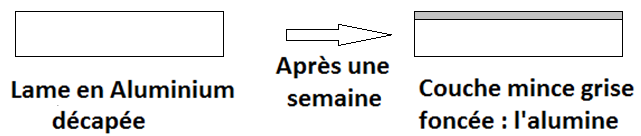 Observations et déduction :La formation d’une couche mince grise explique que l’Aluminium   réagit  avec l’air humideConclusion : la réaction de  l’Aluminium   avec l’air humide produit de l’oxyde de d’Aluminium , c’est une réaction chimique lente, l’alumine est une couche imperméable, protège l’Aluminium contre la corrosion ; l’équation chimique correspondante est :4 Al   +     3 O2          2 Al2O3   L’alumine protège l’Aluminium par contre la rouille favorise la corrosion du Fer ,     B – Réaction de matériaux organiques avec le dioxygène de l’airLa combustion du papier dans  le dioxygène de l’airDéfinition : Les matériaux organiques  sont d’origines  végétales exemple : couton, bois, pétrole … ou d’origines animales exemple : peau, tissu …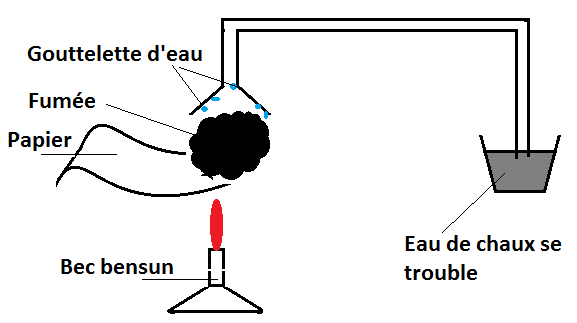 Expérience : voir figure ci-aprèsObservations :La combustion incomplète du papier est accompagné du dégagement de la fumé, les gouttes d’eau apparaissent à la paroi du tube, l’eau de chaux se trouble, en plus il y a dégagement du CO ; Déduction :Les atomes qui constituent les molécules du  papier sont les atomes d’hydrogène  et des atomes du carbone La combustion du plastique  dans  le dioxygène de l’airLes produits de la combustion incomplète du  plastique sont : CO2 et CO  et H2O et  la fumée  en plus il y a un dégagement de gaz très dangereux et toxique ;La combustion du PVC dégage du chlorure d’hydrogène ; HCl  est un gaz très toxique ;La combustion des polyamides (nylon) dégage du cyanure d’hydrogène ; HCN est un gaz mortel ; La combustion des polyesters  dégage du dioxygène du soufre ; SO2  est un gaz très toxique ;